АДМИНИСТРАЦИЯ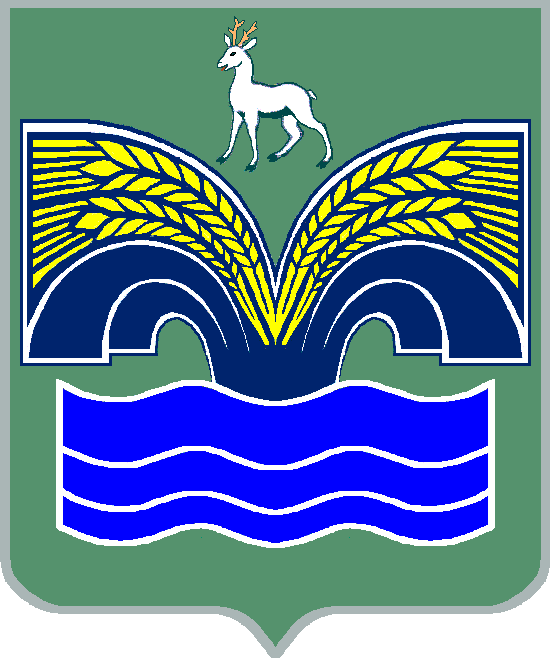  ГОРОДСКОГО ПОСЕЛЕНИЯ МИРНЫЙМУНИЦИПАЛЬНОГО РАЙОНА КРАСНОЯРСКИЙСАМАРСКОЙ ОБЛАСТИПОСТАНОВЛЕНИЕот 14 августа 2023 года № 103Об утверждении Перечня муниципальных программ муниципального образования городского поселения Мирный муниципального района Красноярский Самарской области на 2023 годВ соответствии со статьями 172, 179 Бюджетного кодекса Российской Федерации, администрация городского поселения Мирный муниципального района Красноярский Самарской области ПОСТАНОВЛЯЕТ:Утвердить Перечень муниципальных программ городского поселения Мирный муниципального района Красноярский Самарской области на 2023 и 2024 годы (Приложение).Ведущему специалисту (главному бухгалтеру) и ведущему специалисту, отвечающему за бюджет городского поселения Мирный муниципального района Красноярский Самарской области администрации городского поселения Мирный муниципального района Красноярский Самарской области обеспечивать при необходимости актуализацию Перечня муниципальных программ городского поселения Мирный муниципального района Красноярский Самарской области.Опубликовать настоящее постановление в газете «Красноярский вестник» и разместить на официальном сайте администрации муниципального района Красноярский Самарской области в разделе Поселения/Городское поселение Мирный. Контроль за исполнением постановления оставляю за собой.Глава городского поселения Мирныймуниципального района КрасноярскийСамарской области    					              А.А. МартыновПриложение к Постановлению администрации городского поселения Мирный муниципального района Красноярский Самарской области от 14 августа 2023 года № 103Переченьмуниципальных программ городского поселения Мирный муниципального района Красноярский Самарской области на 2023 годГлава поселения городского поселения Мирныймуниципального района Красноярский Самарской области	                      		                    А.А. Мартынов№ п.п.Наименование программыСроки реали-зации программыОтветст-венный исполни-тельОсновные направления социально-экономического развития1Модернизация и развитие автомобильных дорог общего пользования местного значения в городском поселении Мирный муниципального района Красноярский Самарской области на 2021-2023 годы2021-2023Администрация городского поселения Мирный муниципального района Красноярский Самарской области- поддержание автомобильных дорог общего пользования местного значения и искусственных сооружений на них на уровне, соответствующем категории дороги, путем содержания дорог и сооружений на них;- сохранение протяженности соответствующих нормативным   требованиям автомобильных дорог за счет ремонта автомобильных дорог.2Развитие малого                      и среднего предпринимательства на территории городского поселения Мирный муниципального района Красноярский Самарской области на 2021-2023 годы2021-2023Администрация городского поселения Мирный муниципального района Красноярский Самарской области- развитие   инфраструктуры поддержки малого   и среднего предпринимательства;- информационная и аналитическая поддержка малого и среднего предпринимательства; - пропаганда предпринимательства3Формирование комфортной городской среды городского поселения Мирный муниципального района Красноярский Самарской области на 2023-2024 годы2023-2024Администрация городского поселения Мирный муниципального района Красноярский Самарской области-	повышение уровня благоустройства дворовых территорий городского поселения Мирный муниципального района Красноярский Самарской области;- повышение уровня благоустройства общественных территорий городского поселения Мирный муниципального района Красноярский Самарской области;-	повышение уровня вовлеченности жителей, организаций в реализацию мероприятий по благоустройству дворовых и общественных территорий городского поселения Мирный муниципального района Красноярский Самарской области.4Программа энергосбережения и повышения энергетической эффективности Администрации городского поселения Мирный муниципального района Красноярский Самарской области на 2022 - 2026 годы2022-2026Администрация городского поселения Мирный муниципального района Красноярский Самарской области- создание оптимальных нормативно правовых, организационных и экономических условий для реализации стратегии энергоресурсосбережения;- вовлечения в процесс энергосбережения всего коллектива за счет формирования механизма стимулирования энергосбережения (повышения уровня агитационной работы; размещение информационных материалов о необходимости экономии энергоресурсов);- использование энергетических ресурсов с учетом ресурсных, производственно-технологических, экологических и социальных условий.